 Задатак 3.   Ликовна култура  6.разред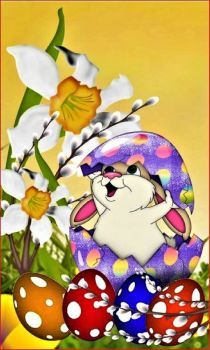 Тема:                                                   ВАСКРШЊИ ПРАЗНИЦИ Ученици 6.разреда ,-имају задтак да насликају  или нацртау  један ликовни задатак на тему Васкршњих радости,по слободном избору технике (оловкама ,дрвеним бојама ,темперама,боденим бојама,воштаним бојамам  или лепљењем колаж папирима као комбиновањем свих других и обојених и шарених папира из новина  као и материјала )..Уколико неко од ученика има глину или глинамол  код куће ,трентно може и направити неки вајарски рад на ову тему .Пример :  -Корпа са Ускрсњим јајима                   -Најлепше Ускршње јаје ..итдМотиви могу бити  :симболи хришћанства,биљни  или геометриски као и други декоративни елемемти ...(шаре ,облици боје )Време за израду овог задатка биће до 10 априла ,па ће бити довољно времена да се овај задатак лепо  и без журбе уради...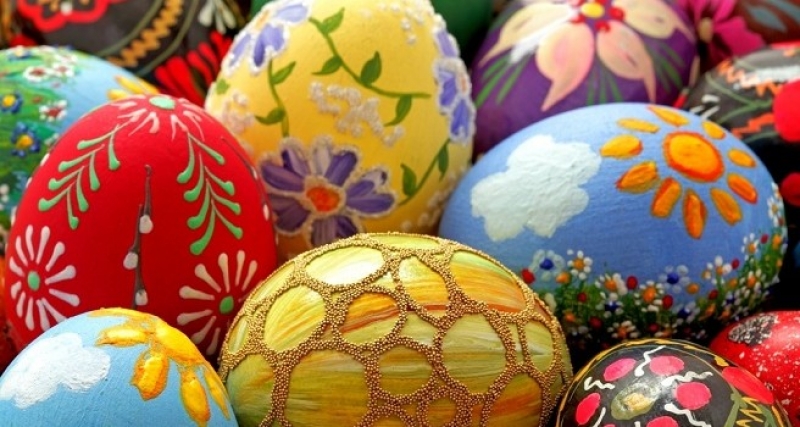 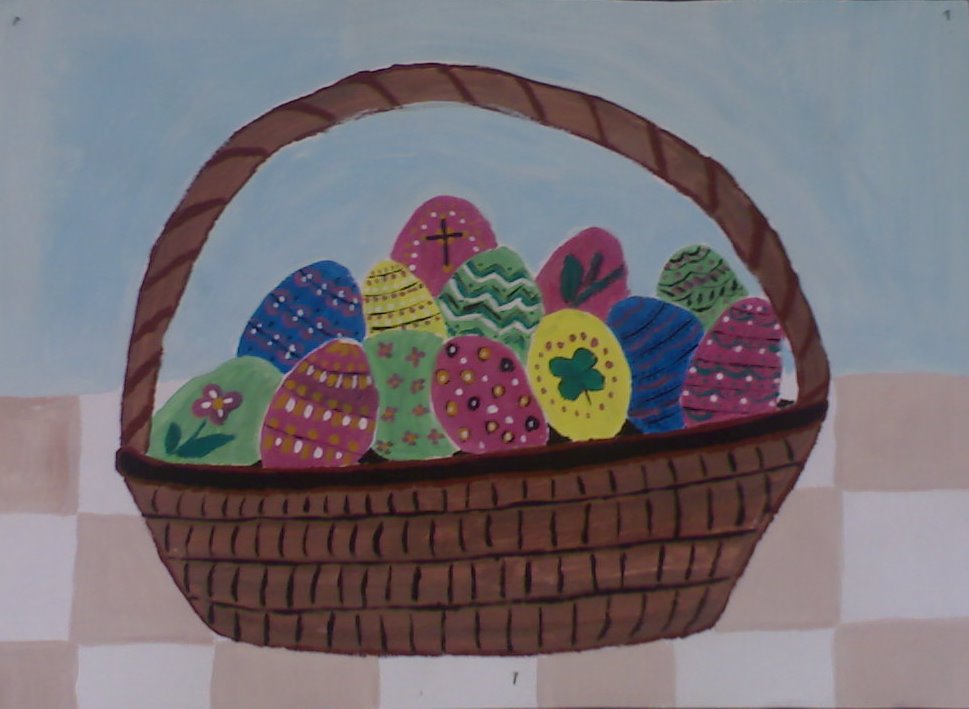 